О передаче администрацией Ейскоукрепленского сельского поселения Щербиновского районаполномочий по определению поставщиков (подрядчиков, исполнителей) для муниципальных заказчиков и заказчиковЕйскоукрепленского сельского поселения Щербиновского районаадминистрации муниципального образования Щербиновский район на 2020 годВ соответствии с пунктом 4 статьи 15 Федерального закона от 6 октября 2003 года № 131-ФЗ «Об общих принципах организации местного самоуправления в Российской Федерации», Уставом Ейскоукрепленского сельского поселения Щербиновского района Совет Ейскоукрепленского сельского поселения Щербиновского районар е ш и л:1. Дать согласие на передачу администрацией Ейскоукрепленского сельского поселения Щербиновского района полномочий по определению поставщиков (подрядчиков, исполнителей) для муниципальных заказчиков и заказчиков Ейскоукрепленского сельского поселения Щербиновского района администрации муниципального образования Щербиновский район на 2020 год.2. Осуществление передаваемых полномочий по решению вопросов местного значения производить за счет межбюджетных трансфертов, предоставляемых из бюджетаЕйскоукрепленского сельского поселения Щербиновского района в бюджет муниципального образования Щербиновский район.3. Разместить настоящее решение на официальном сайте администрации Ейскоукрепленского сельского поселения Щербиновского района в сети Интернет.4. Официально опубликовать настоящее решение в периодическом печатном издании «Информационный бюллетень администрации Ейскоукрепленского сельского поселения Щербиновского района».5. Контроль за выполнением настоящего решения возложить на главу Ейскоукрепленского сельского поселения Щербиновского района                                  А.А. Колосова.6. Решение вступает в силу на следующий день после его официального опубликования и распространяется на правоотношения с 1 января 2020 года по 31 декабря 2020 года.ГлаваЕйскоукрепленского сельского поселения Щербиновского района                                                                          А.А. КолосовПРИЛОЖЕНИЕ к решению Совета Ейскоукрепленского сельского поселения Щербиновского района от 13.11.2019 № 5ПРОЕКТ СОГЛАШЕНИЯ№__о передаче администрацией Ейскоукрепленского сельскогопоселения Щербиновского района полномочий на определение поставщиков (подрядчиков, исполнителей) для муниципальныхзаказчиков и заказчиков Ейскоукрепленского сельского поселения Щербиновского района на 2020 годстаница Старощербиновская                                         «___» ________ 2019 годаАдминистрация Ейскоукрепленского сельского поселения Щербиновского района (далее - Поселение) в лице главы Ейскоукрепленского сельского поселения Щербиновского района Колосова Андрея Анатольевича,действующего на основании Устава Ейскоукрепленского сельского поселения Щербиновского района с одной стороны и администрация муниципального образования Щербиновский район (далее – Администрация) в лице ___________________, действующего на основании Устава муниципального образования Щербиновский район с другой стороны, руководствуясь частью 4 статьи 15 и статьей 17 Федерального закона от 6 октября 2013 года № 131-ФЗ «Об общих принципах организации местного самоуправления в Российской Федерации», решением Совета Ейскоукрепленского сельского поселения Щербиновский район _________________, решением Совета муниципального образования Щербиновский район __________________, заключили настоящее Соглашение о нижеследующем:1. Предмет СоглашенияПоселение передает, а Администрация принимает полномочия, указанные в пункте 1.2 настоящего Соглашения.Поселение передает полномочия на определение поставщиков (подрядчиков, исполнителей) для следующих муниципальных заказчиков и заказчиков:администрации Ейскоукрепленского сельского поселения Щербиновского района;муниципального бюджетного учреждения культуры «Ейскоукрепленский сельский Дом культуры»Ейскоукрепленского сельского поселения Щербиновского района;муниципального казенного учреждения культуры «Ейскоукрепленская сельская библиотека» Ейскоукрепленского сельского поселения Щербиновского района.Для осуществления полномочий Поселение из бюджета Ейскоукрепленского сельского поселения Щербиновского района (далее – бюджет поселения) передает бюджету муниципального образования Щербиновский район (далее – бюджет района) межбюджетные трансферты, определяемые в соответствии с разделом 3 настоящего Соглашения.Полномочия считаются переданными с момента получения Администрацией финансовых средств, необходимых для их осуществления.Соглашение вступает в силу  со дня его подписания и распространяется на правоотношения с 1 января 2020 года по 31 декабря 2020 года.2. Порядок определения и предоставления ежегодного объемамежбюджетных трансфертов2.1. Объем межбюджетных трансфертов, передаваемых из бюджета поселения в бюджет района на осуществление части полномочий по решению вопросов местного значения в соответствии с настоящим Соглашением (далее – объем межбюджетных трансфертов) на 2020 год, определяется по формуле:ОМТ = ФО / КП * КМО * КОР * КД, где:ОМТ - объем межбюджетных трансфертов, передаваемых из бюджета поселения в бюджет района;ФО - финансовое обеспечение исполнения переданных полномочий в размере 540163,33 рублей, включающее стандартные годовые расходы на оплату труда должностного лица субъекта на определение поставщиков (подрядчиков, исполнителей) (без индексации) с учетом начислений в государственные внебюджетные фонды (30,2%);КП - количество поселений муниципального образования Щербиновский район, равное 8;КМО - коэффициент средств материального обеспечения исполнения переданных полномочий, составляющий 4% от фонда оплаты труда и равный 1,04;КОР - коэффициент объема услуг, определенный исходя из численности населения поселения, передающего полномочия, и установленный в размере 0,3;КД - коэффициент объема доходов в размере 0,8, который определяется исходя из доходной части бюджета поселения.2.2. Объем межбюджетных трансфертов на период действия настоящего Соглашения, определенный в установленном выше порядке, составляет 17000,00 (шестнадцать тысяч) рублей (расчет прилагается – Приложение № 1 к соглашению).2.3. Годовой объем межбюджетных трансфертов, определенный настоящим Соглашением, перечисляется двумя частями в сроки: до 1 апреля 2020 года (не менее 1/2 годового объема межбюджетных трансфертов) и до 1 октября 2020 года (оставшаяся часть межбюджетных трансфертов). Дополнительный объем межбюджетных трансфертов перечисляется в сроки, установленные дополнительным соглашением.2.4. Расходы бюджета Поселения на предоставление межбюджетных трансфертов планируются и исполняются в соответствии с лимитом бюджетных обязательств, утвержденных решением о бюджете поселения на соответствующий период.2.5. Межбюджетные трансферты зачисляются в бюджет района по коду бюджетной классификации доходов  902 2 02 40014 05 0000 150 «Межбюджетные трансферты, передаваемые бюджетам муниципальных районов из бюджетов поселений на осуществление части полномочий по решению вопросов местного значения в соответствии с заключенными соглашениями».	3. Права и обязанности сторон3.1. Поселения:3.1.1. Обеспечивает своевременное и в полном объеме перечисление финансовых средств, предназначенных для исполнения переданных по настоящему соглашению полномочий, в виде межбюджетных трансфертов из бюджета поселения в бюджет района.3.1.2. Осуществляет контроль за целевым использованием финансовых средств и исполнением переданных полномочий. 3.2. Администрации:3.2.1. Осуществляет полномочия, предусмотренные пунктом 1.2. настоящего Соглашения в соответствии с решением Совета муниципального образования Щербиновский район от 26 декабря 2013 года № 1 «Об утверждении Положения о контрактной системе в сфере закупок для обеспечения муниципальных нужд муниципального образования Щербиновский район», постановлением администрации муниципального образования Щербиновский район от 26 сентября 2014 года № 493 «Об определении уполномоченного органа на определение поставщиков (подрядчиков, исполнителей) для заказчиков муниципального образования Щербиновский район».3.2.2.Администрация до 1 февраля очередного финансового года, следующего за отчетным, предоставляет Поселению отчет о расходовании межбюджетных трансфертов согласно Приложению № 2 к настоящему Соглашению.4.Ответственность сторон4.1. Стороны несут ответственность за неисполнение (ненадлежащее исполнение) предусмотренных настоящим Соглашением обязанностей, в соответствии с законодательством и настоящим Соглашением.4.2. В случае не перечисления (неполного перечисления) в бюджет района межбюджетных трансфертов по истечении 15 рабочих дней с даты, предусмотренной настоящим Соглашением, Администрация вправе потребовать от Поселения уплату неустойки. Неустойка начисляется за каждый день просрочки исполнения обязательства, предусмотренного Соглашением, начиная со дня, следующего за днем истечения установленного Соглашением срока исполнения обязательства. Размер такой неустойки устанавливается равным одной трехсотой, действующей на день уплаты неустойки, ключевой ставки Банка России.Заключительные положенияИзменения и дополнения в настоящее Соглашение могут быть внесены по взаимному согласию сторон путем составления дополнительного соглашения в письменной форме, являющегося неотъемлемой частью настоящего Соглашения.Действие настоящего Соглашения может быть прекращено досрочно по соглашению сторон либо в случае направления Поселением или Администрацией другим сторонам уведомления о расторжении Соглашения.Соглашение прекращает действие после окончания проводимых в соответствии с ним мероприятий, начатых до заключения соглашения (направления уведомления) о прекращении его действия, за исключением случаев, когда соглашением сторон предусмотрено иное.При прекращении действия Соглашения Поселение обеспечивает перечисление в бюджет района определенную в соответствии с настоящим Соглашением часть объема межбюджетных трансфертов, приходящуюся на проведенные мероприятия.При прекращении действия Соглашения Администрация обеспечивает возврат в бюджет поселения определенную в соответствии с настоящим Соглашением часть объема межбюджетных трансфертов, приходящуюся на не проведенные мероприятия.Неурегулированные сторонами споры и разногласия, возникшие при исполнении настоящего Соглашения, подлежат рассмотрению в порядке, предусмотренном действующим законодательством.Настоящее Соглашение составлено в двух экземплярах, имеющих одинаковую юридическую силу, по одному экземпляру для каждой из сторон.Адреса и реквизиты сторонГлава Ейскоукрепленского сельского поселения Щербиновского района                                                                    А.А. КолосовРасчет объема межбюджетных трансфертов,передаваемых из бюджета Ейскоукрепленского сельского поселения            Щербиновского района в бюджет муниципального образования                    Щербиновский район на осуществление полномочийпо определению           поставщиков (подрядчиков, исполнителей) для муниципальных заказчиков и заказчиков Ейскоукрепленского сельского поселения Щербиновского района на 2020 годОбъем межбюджетных трансфертов, передаваемых из бюджета Ейскоукрепленского сельского поселения Щербиновского района в бюджет муниципального образования Щербиновский район на осуществление администрацией муниципального образования Щербиновский район полномочий по определению поставщиков (подрядчиков, исполнителей) для заказчиков Ейскоукрепленского поселения Щербиновского района на 2020 год составляет 17000,00 (семнадцать тысяч) рублей и определяется по формуле:ОМТ = ФО / ЧП * КМО * КОР * КД, где:ОМТ - объем межбюджетных трансфертов, предоставляемых из бюджета поселения в бюджет района;ФО - финансовое обеспечение исполнения переданных полномочий, включающее стандартные годовые расходы на оплату труда (без учета индексации заработной платы) одного работника субъекта финансового контроля  и начисления в социальные фонды (30,2%): 5458,84 * 76 * 1,302 = 540163,33 (рубля);ЧП - численность поселений, равная 8;КМО - коэффициент средств материального обеспечения исполнения  переданных полномочий, составляющий 4% от ФО и равный 1,04.КОР - коэффициент объема работ в размере 0,30, который определяется исходя из численности населения поселения на 1 января 2019 года  (2087 человек) и устанавливается в следующих значениях:а) для сельских поселений, численность населения которых не превышает 5 тысяч человек:б) для сельских поселений, численность населения которых превышает 
5 тысяч человек:КД - коэффициент объема доходов  в размере 0,80, который определяется исходя из доходной части бюджета поселения за 2018 год (16014тыс. рублей) и устанавливается в следующих значениях:             Объем передаваемых межбюджетных трансфертов при расчете округляется до целых тысяч рублей:                ОМТ = 540163,33/ 8 * 1,04 * 0,30 * 0,80 = 16853,10 =17000 (рублей).Глава Ейскоукрепленского сельскогопоселения Щербиновского района                                                                    А.А. КолосовПРИЛОЖЕНИЕ № 2к Соглашению о передаче            администрацией                          Ейскоукрепленского сельского               поселения Щербиновского района администрации муниципального образования Щербиновский районполномочий по определению      поставщиков (подрядчиков,       исполнителей) для заказчиков   Ейскоукрепленского сельского               поселения Щербиновского района на 2020 годот «__»__________ 201_ г. № __Отчет о расходовании межбюджетных трансфертов, передаваемыхиз бюджета Ейскоукрепленского сельского поселенияЩербиновского района в бюджет муниципального образованияЩербиновский район по осуществлению полномочий по определению      поставщиков (подрядчиков,       исполнителей) для заказчиков   Ейскоукрепленского сельского  поселения Щербиновского района на 2020 годот __________________ 20  __ г.дата предоставления  _______________/________________/_____________/      должность               подпись                       ФИОИсполнитель: _______________/_________/__________/                                подпись             ФИО         телефонГлаваЕйскоукрепленского сельского поселенияЩербиновского района                                                                          А.А. Колосов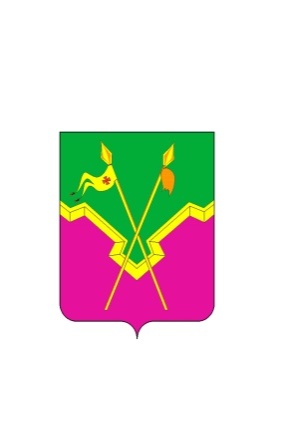 СОВЕТ ЕЙСКОУКРЕПЛЕНСКОГО СЕЛЬСКОГО ПОСЕЛЕНИЯЩЕРБИНОВСКОГО РАЙОНА ЧЕТВЕРТОГО СОЗЫВАТРЕТЬЯ СЕССИЯРЕШЕНИЕСОВЕТ ЕЙСКОУКРЕПЛЕНСКОГО СЕЛЬСКОГО ПОСЕЛЕНИЯЩЕРБИНОВСКОГО РАЙОНА ЧЕТВЕРТОГО СОЗЫВАТРЕТЬЯ СЕССИЯРЕШЕНИЕот 13.11.2019№ 5село Ейское Укреплениесело Ейское УкреплениеАдминистрация Ейскоукрепленскогосельского поселенияЩербиновского района,353640, Краснодарский край,Щербиновский район,село Ейское Укреплениеул. Суворова, 12тел.факс 8 (86151)3-71-34ИНН 2358007022 КПП 235801001Администрация муниципального образованияЩербиновский район,353620, Краснодарский край,Щербиновский район,ст. Старощербиновская,ул. Советов, 68тел.факс 8 (86151) 7-81-35ИНН 2358001380 КПП 235801001УФК по Краснодарскому краю (администрация Ейскоукрепленского сельского поселения Щербиновского района л/с 992120050)р/с 40204810700000000423Южное ГУ Банка России г.КраснодарБИК 040349001(администрация МО Щербиновский район л/с 04183023290)р/с 40101810300000010013Южное  ГУ банка России г. КраснодарБИК 040349001Глава Ейскоукрепленского сельскогопоселения Щербиновского района_________________А.А. Колосов          (подпись)                            (ФИО)________________________________________________________________________/___________/           (подпись)                                 (ФИО)ПРИЛОЖЕНИЕ № 1к Соглашению о передаче            администрацией                          Ейскоукрепленского сельского               поселения Щербиновского района администрации муниципального образования Щербиновский районполномочий по определению      поставщиков (подрядчиков,       исполнителей) для заказчиков   Ейскоукрепленского сельского               поселения Щербиновского района на 2020 годот «__»__________ 201_ г. № __Численность населения,                  чел.Значение коэффициента объема работменее 5000,10500 - 10000,151001 -15000,201501 - 20000,252001 - 25000,30более 25000,35Численность населения,                  чел.Значение коэффициента объема работ5001 - 60001,006001 - 70001,057001 - 80001,108001 - 90001,159001 - 100001,2010001 - 110001,2511001 - 120001,3012001 - 130001,35более 130001,40Годовой доход,                              млн. руб.Значение коэффициента объема доходовменее 100,75от 10 - до 200,80от 20 - до 300,85от 30 - до 400,90от 40 - до 500,95более 501,00Администрация Ейскоукрепленского  сельского поселения Щербиновского районаАдминистрация муниципальногообразования Щербиновский районГлава Ейскоукрепленского сельскогопоселения Щербиновского района_______________  А.А. Колосов__________________________________________________________  (Ф.И.О.)Код бюджетной классификации расхода (КЦСР, КВР, КОСГУ)Утверждено бюджетных ассигнований, руб.Поступило средств, руб.Кассовое исполнение, руб.Неиспользованные назначения, руб.Причина образования остатка123456ИтогоАдминистрациямуниципальногообразования Щербиновский район _______________________________________________________   (подпись)                           (ФИО)«__» ____________ 20 гАдминистрацияЕйскоукрепленского сельского поселения Щербиновского района________________________________________________________   (подпись)                                    (ФИО)«__» ____________ 20 г 